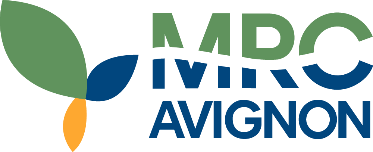 DÉVELOPPEMENT SOCIAL AVIGNONLa démarche en développement social est un processus continu, intégré, concerté et durable visant la réalisation du plein potentiel, l’amélioration du bien-être et l’épanouissement des personnes, des organisations et des milieux de vie en général.En collaboration avec les acteurs sociaux du territoire, la démarche en développement social du territoire d’Avignon travaille à l’amélioration des conditions de vie des gens. Par la concertation intersectorielle, nous souhaitons favoriser la contribution de tous les acteurs sociaux et la participation des citoyen.ne.s afin d’élaborer un plan de communauté qui orientera la MRC et les organisations qui œuvrent sur le territoire.À travers l’ensemble de nos démarches, et en partenariat avec des organisations diverses et œuvrant dans différents créneaux de la société civile, nous souhaitons :Lutter contre les inégalités sociales et économiques ;Favoriser et soutenir la concertation et le partenariat afin de mettre sur pied les interventions et initiatives les plus crédibles et innovantes ;Tenir en compte les spécificités du territoire ;Favoriser et soutenir l’empowerment ;Encourager la participation citoyenne ;Favoriser l’harmonisation des politiques publiques.Nos modèles de concertation sont issus de plusieurs chantiers de travail et tables œuvrant au développement global de notre territoire. Les initiatives les plus diverses en sont issues. Nos concertations actuelles sont les suivantes :JeunesseAînésEnfance, familleSanté mentale adulteÉducation, formation, employabilitéDéficience intellectuelle, déficience physique et trouble du spectre de l’autisme (DI – DP – TSA)LogementTransportSécurité et autonomie alimentaireLe Plan de Communauté, issu de ces concertations, mis sur pied permettra l’intervention et la transformation sociale du territoire. Vous pouvez consulter nos plus récents plans de communauté en cliquant dans la liste des documents à télécharger plus bas.Vous trouverez également le document de dépôt de projet ici. Nous ne fonctionnons toutefois pas par appel de projets. Les initiatives soutenues sont celles provenant de nos chantiers. Vous pouvez les joindre et présenter vos projets et nous vous accompagnerons dans la démarche et le processus.Si vous souhaitez participer à notre démarche en développement social, et devenir acteur et actrice de changement pour le territoire, n’hésitez pas à communiquer avec nous. C’est avec plaisir que nous vous convierons à nos rencontres, selon vos préférences!Pour déposer une demande, téléchargez le formulaire ci-dessous. Vous pouvez aussi communiquer avec Matthieu Paradis, agent de développement responsable de la démarche en développement socialMatthieu Paradis | 418 364-2000 poste 109 ou matthieu.paradis@mrcavignon.com